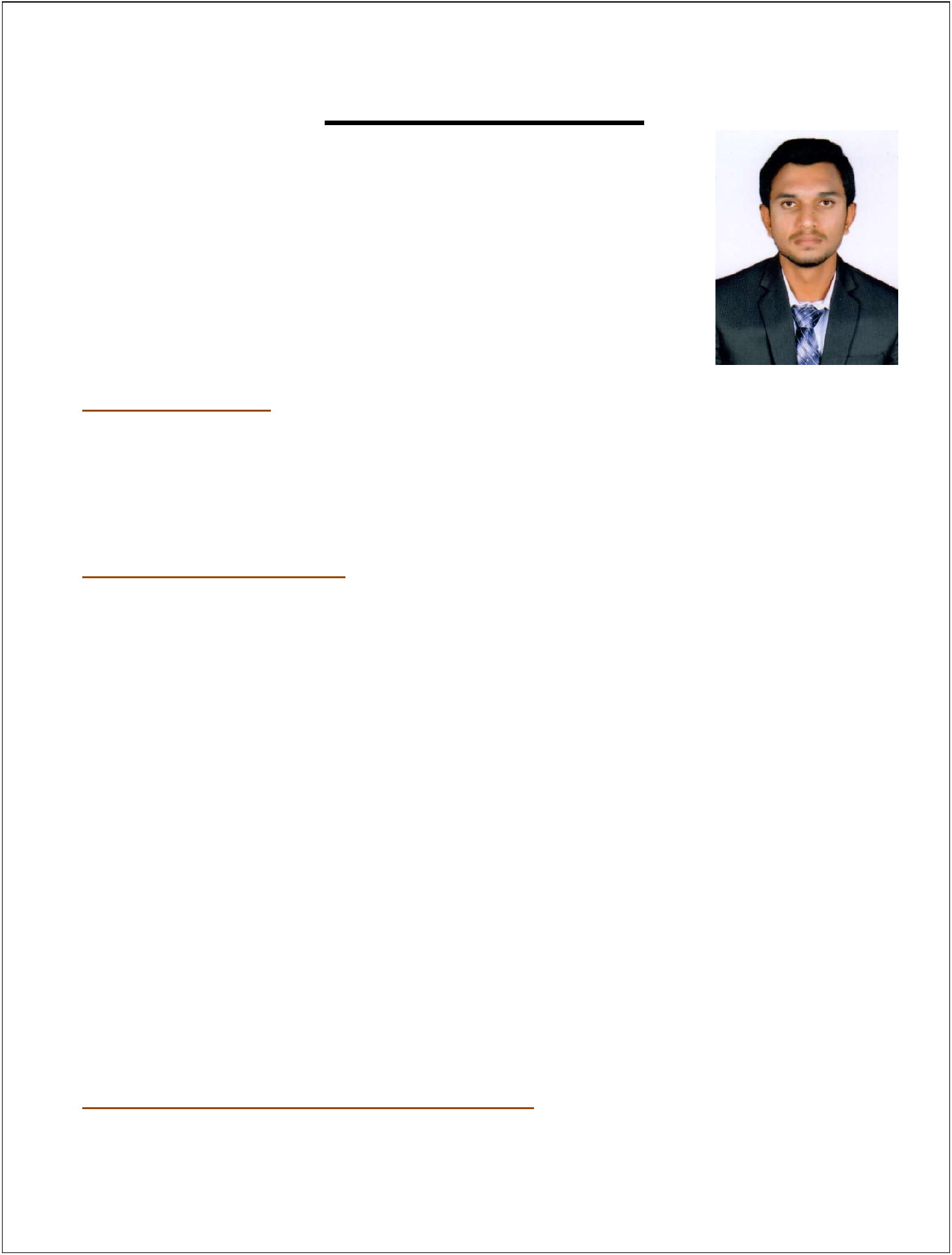 Curriculum VitaeRAZIUDDINPosition Applying : Quantity Surveyor.Career objective: -To work in a challenging environment for a professionally managed and growth oriented organization where my potentials and experience as a Site Engineer can be utilized to their maximum capacity.Job Responsibilities as a quantity surveyor: -Preparation of Bill of Quantities.Preparation of Weekly and Monthly Reports as per progress.Preparation of Monthly valuations as per progress. Preparation of Variations.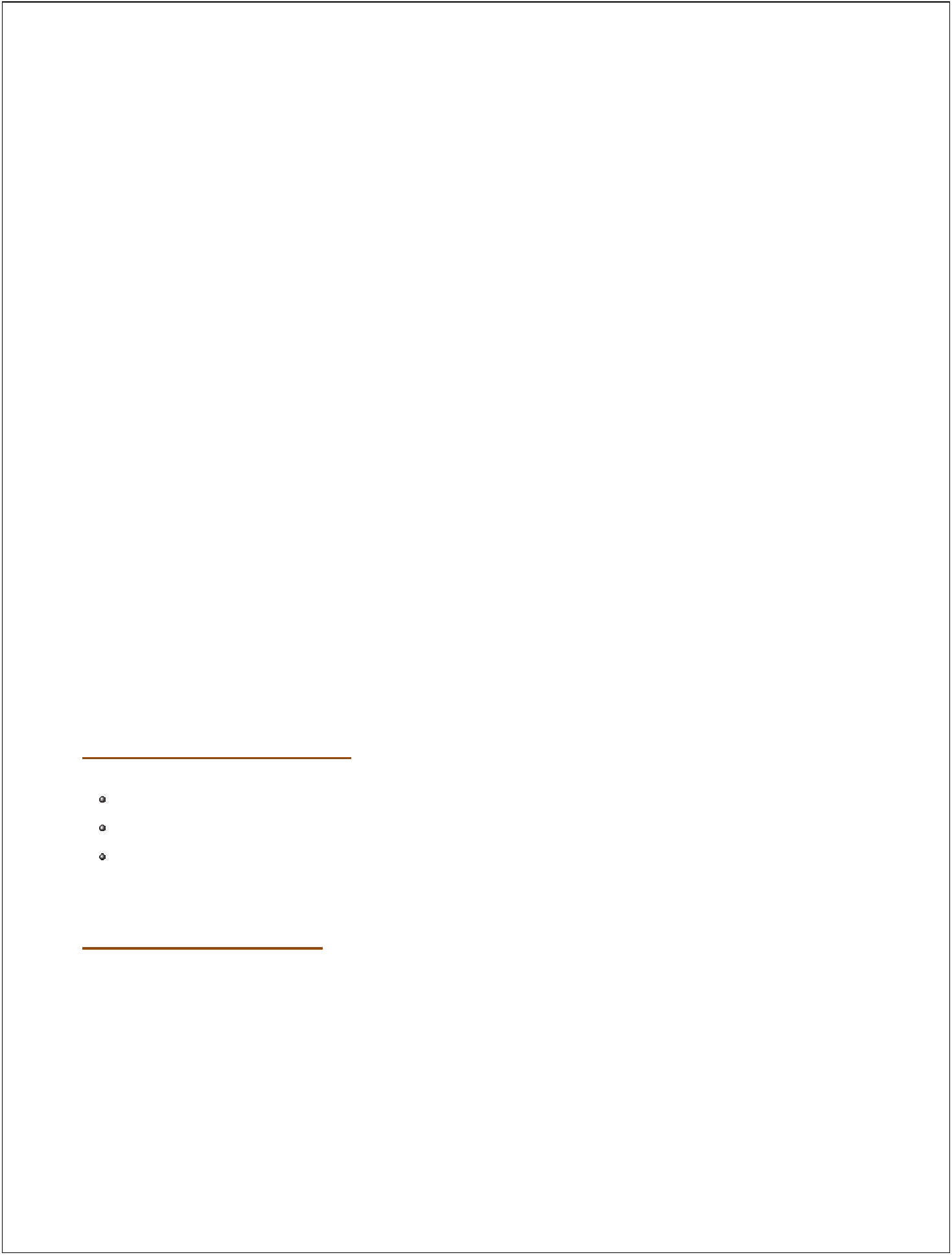 Preparation of Escalations.Make site visits to make measurement on site for actual completed works.Assessing the contract documentation and valuations.Prepare and submit the take-off sheet and get approval from the Client representative in preparation for the monthly billing.Prepare and measure the work done as per contract documents, monthly payments and final accounts.Assessing the contract documentation and valuations.Follow and maintain Company standards of Quality in accordance with Company Quality System requirements.Participated in the preparation of proposals.Advised on cost effective construction methodsPlaced orders with subcontractors and managed subcontractor's claims and resolved disputes.Prepared payment/invoices for sub-contractor and send out notices to sub-contractor to proceed work as established.Ensured compliance with policies and proceduresMaintain a database with comparison sheets for market prices covering all items that might appear in projects BoQs and Material forecasting for ensuring continuity in execution of workEducational Qualifications: -Professional Qualities: -Excellent ability to develop and maintain the team works and relations. Committed towards perfection in work entrusted.Positive minded, responsible, result-oriented and have the capacity to quickly learn and implement new methods, systems and procedures.Have the ability to look at situations from the client's point of view.Can handle multiple tasks effectively and very much flexible with time.A disciplined & dedicated hard worker with a sincere approach for quality work.Calm & Maintains a positive attitude towards work when under pressure.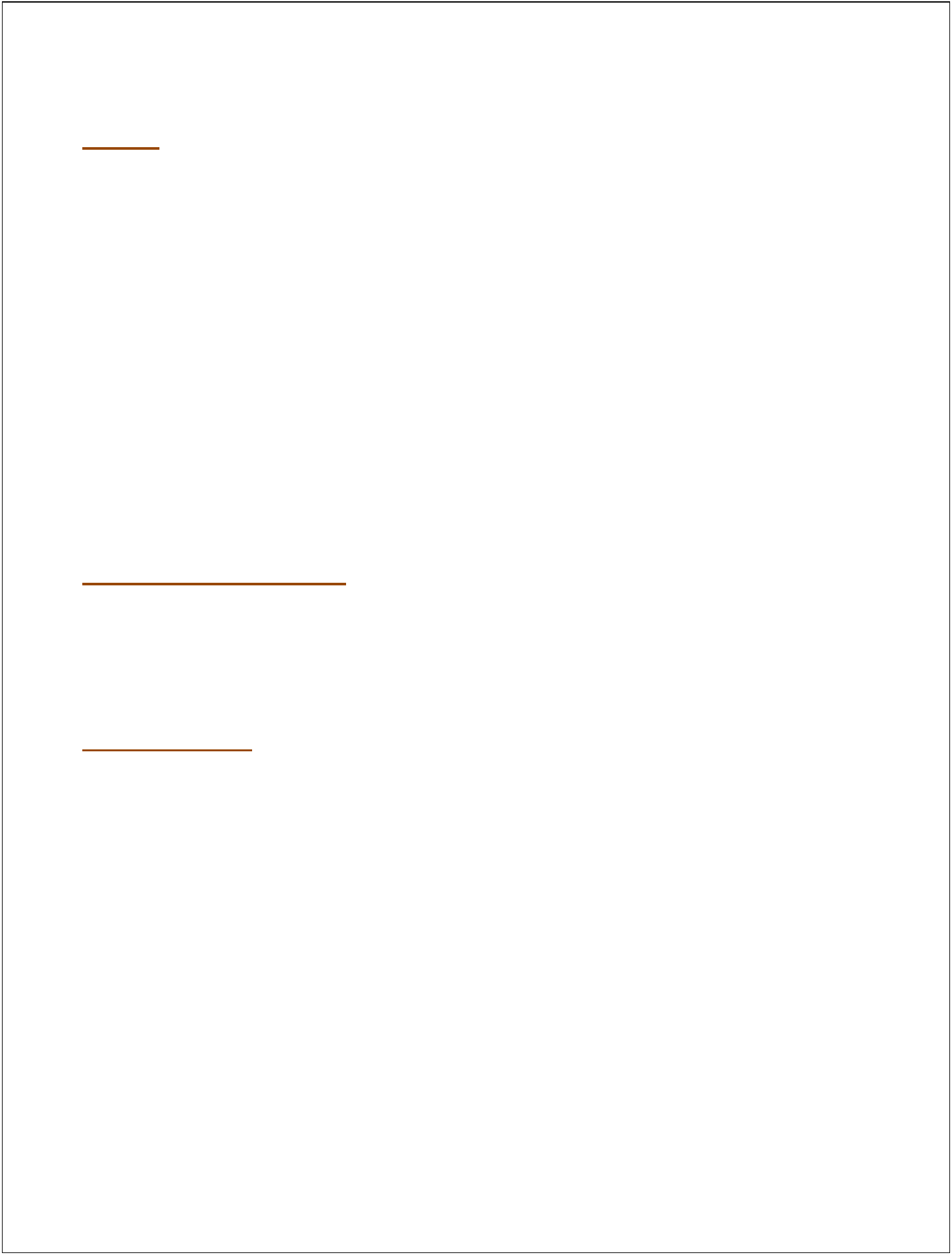 Skills: -B. TECH in Civil Engineering from JNTU HYDERABAD. Diploma in Quantity Surveyor.Proficient in Auto cad 2D.Software Microsoft Word, Excel Sheets, Power point. Fluent in English, Strong Communication Skills.Good Knowledge of the Engineering, Estimation and Construction process. Ability to lead and motivate.Technical abilities and knowledge.Trainings/Certifications: -Diploma in Quantity survey. Auto cad 2D.MS-Office.Personal Detail:-PLACE	:	UAE	(RAZIUDDIN)E-mail: raziuddin-397519@gulfjobseeker.com : raziuddin-397519@gulfjobseeker.com Visa Status:On notice period.Professional Experience: -Professional Experience: -Professional Experience: -Company Name:Role:Civil Quantity SurveyorDuration:   From FEB 2017– Till to date:   From FEB 2017– Till to date:   From FEB 2017– Till to dateLocation:Dubai – UAEProject:1) G+1+R. ATWAAR VILLAS,1) G+1+R. ATWAAR VILLAS,18 VILLAS PROJECT, AT JUMEIRAHCircle DUBAI.2) G+5 RESIDENTIAL BUILDING,WARQA 1, DUBAI.Company Name:GAR CONSTRUCTION.Role:Civil Quantity SurveyorDuration:   From July 2015 – To January 2017:   From July 2015 – To January 2017:   From July 2015 – To January 2017Location:Hyderabad – IndiaProjects:B2+G+16, COMMERICAL PROJECT,HYDERABAD, INDIA.B. Tech (Civil):   Jawaharlal Nehru Technology University (2015).:   Jawaharlal Nehru Technology University (2015).Intermediate:KAKATIYA JUNIOR COLLEGE (2011).S.S.C.:KAKATIYA HIGH SCHOOL (2009).oAddress:DubaioGender:MaleoNationality:IndianoDate of birth:24/06/1994oMarital Status:UnmarriedoLanguages:English, Urdu, Hindi & Arabic.:English, Urdu, Hindi & Arabic.